List of Documentation by Standard/Domain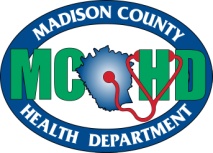 Madison County Health Department Expects to Submit to PHABDomain 11.1.1 LMCHD MAPP-CHSA & CHIP Review & Guest ListMCHD MAPPING Meeting 9/30/2008MCHD CHIP Review Sign-in 8/26/2011MCHD Community Assessment ForumsMCHD MAPP-Healthy Comm. Forums Summary 20071.1.2 LMCHD Community Assessment & CHIP Comments WebsiteMCHD Physical Activity Guide 20101.1.3 AMCHD Community Assessment Reports and CHIP documentsMCHD Beat Ad on CHSA, CHIP, & Health & Safety SurveyMCHD Community Assessment E-mail to Community Partners 4/19/2012MCHD Bookmark for Community Health Assessment & CHIP1.2.1 AMCHD Reportable Disease Guidance 2012MCHD 24-7 Contact Info on WebsiteMCHD After Hours Contact Info – EnvironmentalMCHD After Hours Internal TestingMCHD 24-7 Coverage PolicyMCHD NEDSS Confidentiality & User AgreementsMCHD On-Call Process Flow Chart1.2.2 AMCHD Influenza-like Illness Published Surveillance Report via WebsiteMCHD E-Coli Health Advisory Report & Provider Distribution ListMCHD NEDSS Reportable Disease Training for ProvidersMCHD Regional Epidemiologist Contact List for Surveillance Reporting1.2.3 AMCHD Smoking School Data Final Report 2009-2010MCHD 2000-2012 MC Injury CollisionsMCHD Kentucky Reportable Disease Form 2003MCHD LAB 501 Water1.2.4 LMCHD 2011 Annual Immunization SurveysMCHD TB Program Evaluation Report 1 & 21.3.1 AMCHD 2010 Communicable Disease Statistics ReportMCHD Assembly Drill AAR 4/18/2012MCHD PARC Agenda and Minutes 4/24/20121.3.2 LMCHD 2010 Madison County Air Quality Study Post Clean Indoor Air RegulationMCHD 2011 Madison County Prescription Drug Abuse-Misuse ReportMCHD Prescription Drug Use-Misuse Report 20111.4.1 AMCHD 2010 Madison County Air Quality ReportMCHD Clean Indoor Air Regulation Change Website PostingMCHD E-Cigarette Laugesen Comment Re: Testing RegulationMCHD E-Cigarettes J. Johnstone 4/7/2011 BOH Mtg1.4.2 LMCHD 2010 Madison County Seat Belt Survey ReportMCHD Prescription Drug Forum Report 8/22/2011MCHD Prescription Drug Misuse Teen Forum Report 4/2011Domain 22.1.2 LMadison County Health Dept - Salmonella Hartford Narrative 6-22-10 and 6-28-10Madison County Health Dept. - Reportable Disease Guidance2.1.3 AMadison County Health Dept. - Arscenic investigation and testing2.2.1 AMadison County Health Dept. EPP Policy 4.4.2012Madison County Health Dept. TabT-Pandemic Flu2.2.2 AMadison County Health Dept. Environmental Emergency Plan 110519Madison County Health Dept. EPP Policy 4.4.20122.2.3 AMadison County Health Dept. - Tornado SinP AAR_IP 120229Madison County Health Dept.H1N1 School Blitz 2009 AAR2.3.1 AMadison County Health Department - Emergency Notification numbers 5.10.2011Madison County Health Dept. - After hours contact info environmental2.3.2 AMadison County Health Dept. Draft  24 7 Coverage Policy2.4.2 AMadison County Health  Department - 111121 HAN Drill to LHDDomain 33.1.1 AMadison County Health Dept. - Class Flyer no datesMadison County Health Dept.  - 2011 Madison County Hispanic Health Fair 2.19.2011 Meeting NotesMadison County Health Dept. - 2011 Madison County Hispanic Resource Fair Flyer3.1.2 AMadison County Health Dept. - 2010 Madison County Cooper Clayton Smoking Cessation Flyer 7-10Madison County Health Dept. - CHIP 28-30Madison County Health Dept. - CHIPP Review signinMadison County Health Dept. - Madison County Community Health Improvement Plan Review Mtg. Agenda 8.26. 20113.2.1 AMadison County Health Dept. - Education Team Brochure new draftMadison County Health  Department  Presentation  4.2 & 12. 2012Madison County Health Department Website Posting Mission and Values DocMadison County Health Dept. – Signage3.2.2 AMadison County Health Dept. - 2012 Madison County Cooper-Clayton Smoking Cessation FlyerMadison County Health Dept. Press Release - 7th annual diabetes dayMadison County Health Dept. Media contacts for closing3.2.3 AMadison County Health Dept. Risk Communication Media contact process for closures or delays (r)3.2.4 AMadison County Health Department 24-7 Contact Number for reporting emergenciesMadison County Health Dept. - Facebook PageMadison County Health Dept. Health Data-Community Health Status Assessment Reports-websiteMadison County Health Dept. website link to CDCMadison County Health Dept. - Medicine Lookalikes FlyerMadison County Health Dept. - Madison County Poison Prevention - Household ItemsMadison County Health Dept. Information & materials from program activities-websiteDomain 44.1.1.AMadison County Health Dept. - Madison County Attendance @ KSPAN -Minutes-7-12-2011Madison County Health Dept. - Madison County Safety Coalition distribution listMadison County Health Dept. Safe Com. America Application4.1.2.LMadison County Health Dept. - 4.1.2 L - 2009 Madison County Safe Routes To School TrainingMadison County Health Dept. - 12Jan26 Madison County Safe Kids Taskforce minutesMadison County Health Dept. - BEREA HEALTHY COMMUNITIES MEETING (2)4.2.1.AMadison County H.D. Newspaper Ad accepting Public Comment on MCHD 700.00Madison County Health Department Public Website - Clean Indoor Air Reg4.2.2.AMadison County Health Dept. - 26 Jul 11 Prescription Drug Disposal Program Presentation @ Richmond City CommissionMadison County Health Dept.- 4.2.2 A - Berea City Council Presentation on SafeKids InitiativeApril-17-2012Domain 55.1.1 AMadison County Health Dept, Minutes BOH 04062011Madison County Health Dept. Board Agenda Dec20115.1.2 AMadison County Health Department 2011 Prescription Drug Disposal Program Presentation @ Richmond City CouncilMadison County Health Dept. -  Letterhead amicus requestMadison County Health Dept. - 5.1.2 A - E-Cigarettes Talking Points presented to BOH RE- Revised Clean Indoor Air Regulation1223105.1.3 AMadison County Health Department -Transportation Proposed Changes US 25 North 1.11.2012Madison County Health Dept. Dr. Johnstone Second-hand Smoke Presentation 10.19.2011Madison County Health Dept. KY House of Representatives 2011HW Agenda - Dr. Johnston Testifies5.2.1 LMadison County Health Department - CHIP[1]5.2.2 LMadison County Health Dept. Draft Policy for CHSA & CHIP Madison County Health Department 20125.2.3 AMadison County Health Dept. 2011 2nd Sunday posterMadison County Health Dept. CHIP Review, Update & Policy Changes Needed Aug.26.2011Madison County Health Dept. Smoking Cessation-Cooper Clayton flyer5.2.4 ACHIP[1]Madison County Health Department Aug. 26, 2011 Madison County Community Health Status Assessment Data.CHIP MtgMadison County Health Dept. Madison County Health Rankings 2010-2012 Comparison5.3.1 AMadison County Health Dept. Community stakeholders strategic planning agenda and minutes (2) 4.26.2012 5.3.2 A5.3.3 A5.4.1 AMadison County Health Dept. - 5.4.1 A - 12-06-2011 EMA CSEPP WMD Meeting Agenda (2)Madison County Health Dept. BGAD 2011 Final AARMadison County Health Dept. LEPC minutes 120910Madison County Health Dept. MQIT 1-31-12 minutesMadison County Health Dept. Region 13_14 HPP Exercise Participant Manual April 28, 2011Preparedness Coordinators  January 23, 20125.4.2.A111122 PARC MinutesMadison County Health Dept. Communication PlanTabV- SNS SOG 2010Madison County Health Dept. Earthquake TTX- Initial Planning Minutes-100622Madison County Health Dept. Policy I-A-14 EmergPrep-OpsPlan. April 14, 2010 pdfMadison County Health Dept. TabU-MCHD COOP plan 2012 REVMadison County Health Dept.Earthquake TTX AAR.IPDomain 66.1.1 ABoard Minutes April 2011Email-Nancy CreweLegal opinion County Attorney MCHD 700Madison County Health Dept. - Lack of Law Rx Drug Disposal FINAL Foundation for a Healthy KY PR 2 2012Madison County Health Dept. Clean Indoor Air Regulation-Process for Regulation ChangeMadison County Health Dept. Madison County Prescription Drug Disposal Program6.1.2 ABOD April 2011BOD August 20106.2.1 AMadison County Health Department - Laurel Grocery Truck Wreck I-75Madison County Health Department Environmental Training DocumentMadison County Health Department- FDA Food Code Training Certificate - Rebecca ColliganMadison County Health Dept. 2011 Annual Training ObjectivesMadison County Health Dept. Annual Training Agenda 20116.2.2 AMCHD Internet6.2.3 AMC Madison County Health Dept. - 6.2.3 A -  Letter to pool-spa operators 2010Madison County Health Dept. Food Manager BROCHURE 20126.3.1 AMadison County Health Dept - KRS 214.010Madison County Health Dept. 902 KAR 2020Madison County Health Dept. KY Meth Guidance 765Madison County Health Dept.Fowchart for Pertussis case located in the school6.3.2 AMadison County Health Dept. - Administrative Reference Vol I EnvironmentalMadison County Health Dept. - Inspection Reports 57 and 58, Programs - Retail Food and Swimming Facilities6.3.3 AMadison County Health Dept. - Administrative Ref. Vol. I EnvironmentalMadison County Health Dept. - Animal Bites 2007-2010Madison County Health Dept. - Waffle House Conference ReportMadison County Health Dept. Mosquito Control Log6.3.4 AMadison County Health Dept. - 6.3.4 A - 2009 ICE STORM activity and after action reportReport 60 statistics 20126.3.5 AMadison County Health Dept. - Administrative Reference Vol I EnvironmentalMadison County Health Dept. - AMMENDMENTFLYER Clean Indoor AirMadison County Health Dept. - Policy I-A-6Madison County Health Dept. - Press Release - KY Adopts New Food CodeDomain 77.1.1 AMadison County Health Dept. - 7.1.1 A - Community Assessment Reports and Community Health Improvement Plan DocumentsMadison County Health Dept. FinalSignedMOAs for Health Navigator grant7.1.2 AMadison County Health & Safety Community Survey 2012Madison County Health Dept. -  Health Insurance Est.-Uninsured 20097.1.3 AMadison County Health Dept. - 7.1.3 A - MAPP-Healthy Comm Forums Summary 2007, Domain 1, Measure 1.1.1 LMadison County Health Dept. - 2010 Statistics for Hospitals Located in Madison CountyMadison County Health Dept. Madison County Health Rankings 2010-2012 Comparison Madison County Health Dept. Population ESL 20117.2.1 AMadison County Health Department Diabetes Coalition Meeting Minutes 9-15-11Madison County Health Dept. Diabetes Coalition Membership ListMadison County Health Dept. DSME Transportation Survey7.2.2 AMadison County Health Dept HRSA Rural Health Networking Grant App.ProjectNarrativeMadison County Health Dept. Cervical CA Grant Award Letter with specific infoMadison County Health Dept. MOU EKU and MCHD 2011-127.2.3 AFlyers for events & offers (SP)Madison County Health Dept.Prenatal-Month 5 Teaching SheetDomain 88.1.1 LMadison County Health Dept. - 8.1.1 L - RE Berea professor inquiry8.1.2 AMadison County Health Department - 8.2.1 A -  KY Diabetes Symposium Training 11-18-11Madison County Health Department - Workforce Develop. Employee Education & Training Policy I-B-17Madison County Health Dept. Annual Training Objectives 2011Madison County Health Dept. General Orientation Modules check off  updated 9-15-11Madison County Health Dept. NACCHO Open Forum Invitation and Confirmation April 20128.2.2 AMadison County Health Dept. - KPHLI Certificate for Barbara TurnerMadison County Health Dept. - SHRM membershipMadison County Health Dept. Supervisors' Meeting-Disciplinary Training March 2012Domain 99.1.1 LMadison County Health Dept. Master List of PI QI audits 2012Madison County Health Dept. Next Gen Team April 23, 2012 Meeting MinutesMadison County Health Dept. Performance Management 20129.1.2 AMadison County Health Dept. Next Gen Team Mar. 2012 Meeting MinutesMadison County Health Dept. Next Gen Team RosterMadison County HEalth Dept. PI PolicyI-A-22Madison County-2006 KY Center forPerformance Excellence-Baldrige Application9.1.3AMadison County Health Department - Admin Team - Strategic Planning Charter Template (2)Madison County Health Department Strategic Planning Charter Template _Rx Drug Disposal 5 16 2011docm (2)Madison County Health Dept. -  Security Walk-Thru for 214 & 216 BuildingsMadison County Health Dept. Prescription drug abuse ravages a state. 2009pdfMadison County Health Dept.PrescriptionDrugBrief2010	9.1.4AMadison County Health Dept. - 9.1.4 A - Customer Satisfaction Survey Results – EnvironmentalMadison County Health Dept. - Customer Satisfaction Survey – EnviroMadison County Health Dept. - Customer Satisfaction Survey PubEdMadison County Health Dept. - Customer Satisfaction Survey Results - Public Education	9.1.5.AMadison County Health Dept. - 9.1.5 A - Andy Weiner Public Health Professional Development SeriesMadison County Health Dept. Agenda New Employee Orientation for April 30, 2012Madison County Health Dept. Journey to Excellence  Log of Activities October 20089.2.1AMadison County Health Department,  Supervisors' 091112 Mtg. MinutesMadison County Health Dept PolicyI-A-22Madison County Health Dept. Journey to Excellence  Log of Activities October 2008Madison County Health Dept. PI-Strategic Planning Charter Template cgdraftMadison County Heatlh Dept. - New Employee Orientation -  Journey to Excellence Presentation9.2.2AMadison County Health Dept. - 9.2.2 A - Attendance Roster CQI DCOE August 2010Madison County Health Dept. Admin Team PI Template (2)Madison County Health Dept. Diabetes Center PI  AADE Project 2010Domain 1010.1.1 AMadison County Health Dept.- 10.1.1 A - Diabetes Class Flyer June-Aug. 2012pdfMadison County Health Dept. Child Passengers Seat Programinstallation appointments 2012Madison County Health Dept. Guide to Community Preventive Services for Diabetes Self Management ProgramMadison County Health Dept. Guide to Community Preventive Services-Child Safety Seat Program10.2.1 AMadison County Health Dept Research Proposal ChecklistMadison County Health Dept. Draft Research Policy10.2.2 AMadison County Health Dept. - 10.2.2 A - Draft Research Partnership Agreement10.2.3 AMadison County Health Dept. Diabetes Grant Summary Final ReportMadison County Health Dept. Indoor Air Quality_Report_Madison2010Madison County Health Dept. Website Posting of Research - Indoor Air Quality 2012Domain 1111.1.1 AMCHD Board of Health Minutes 4-4-12Madison County Health Dept. - 11.1.1 A - Organization Chart I-A-2aMadison County Health Dept. Agency Policy DatabaseMadison County Health Dept. Index of Policies April 2012Madison County Health Dept. Staff Access to Health Department Policies via IntranetMadison County Health Depts Policy updates E-MAIL memo April201211.1.2 AMadison County Health Dept. CONFIDENTIALITY AGREEMENT FormMadison County Health Dept. Confidentiality Policies I-F-6 and I-F-2Madison County Health Dept. HIPAA Training DocsMadison County Health Dept. Log of Employee HIPAA Training11.1.4 AMadison County Health Dept.  KDPH Personnel ManualMadison County Health Dept. Employment contract for health care providerMadison County Health Dept. Staff Access to Human Resources Policies and Procedures11.1.5 AMadison County Health Dept. - Eardrops 3-2010Madison County Health Dept. - Employee SatisfactionMadison County Health Dept. 2009 Employee Satisfaction Survey CommentsMadison County Health Dept. 2009 Employee Satisfaction SurveyMadison County Health Dept. - 11.1.5 A - Public Health Program specialist - MRC Long adMadison County Health Dept. - 902 KAR 8Madison County Health Dept. - Local Health Nurse Specialist 12-29-11Madison County Health Dept. - Policy I-B-13 Employee Recognition AwardsMadison County Health Dept. - Policy I-C-4 Verification of Professional Licenses and CredentialsMadison County Health Dept. - Position description Local Health Nurse SpecialistMadison County Health Dept. - Public Health Program Specialist E-mail Announcement to EmployeesMadison County Health Dept. 120131 MRC Coordinator 800 hrPosition DescriptionMadison County Health Dept. Employee Credentials Database (2)11.1.6 AHardware InventorySoftware Inventory11.1.7 AMadison County Health Dept. 214 1988 Addition Inspection & C.O.Madison County Health Dept. 214 C.O. 2002Madison County Health Dept. 216 C.O.Madison County Health Dept. CLIA Certificate 9-27-11 thru 9-27-1311.2.1 AMadison County Health Dept 2010 Financial AuditMadison County Health Dept 2010 WIC Program AuditMadison County Health Dept. 2010 Immunization AuditMadison County Health Dept. 2011 Financial Audit11.2.2 AMadison County Health Dept. 2012 MOU with Central Kentucky RadiologyMadison County Health Dept. 2012 MOU with Gordon & Salter Chartered11.2.3 AMadison County Health Dept. 09-30-11 R&E SummaryMadison County Health Dept. 12-31-11 R&E Summary11.2.4 AMadison County Health Dept. Komen Grant ApplicationMadison County Health Dept. NACCHO Accreditation Grant ContractMadison County Health Dept. Remaking Rural Health news releaseMadison County Health Dept. Walk This Way news releaseDomain 1212.1.1 AMadison County Health Dept, 902 KAR 2 020 Disease surveillanceMadison County Health Dept. - 12.1.1 A - 902 KAR 2070 Rabies controlMadison County Health Dept. (Epid 200) KY Reportable Disease FormMadison County Health Dept. 902 KAR 2 060 Immunization schedules etcMadison County Health Dept. 902 KAR 2080 Sexually transmitted diseasesMadison County Health Dept. 902 KAR 2090 Tuberculosis detection, prevention, and controlMadison County Health Dept. 902 KAR 4040 Special Supplemental Nutrition Program for Women, Infants, and Children (WIC)Madison County Health Dept. 902 KAR 10110 Issuance of on-site sewage disposal system permitsMadison County Health Dept. 902 KAR 45005 Kentucky food codeMadison County Health Dept. 902 KAR 47200 Public health methamphetamine regulationMadison County Health Dept. KRS 213.016 Vital StatisticsMadison County Health Dept. KRS 215.520 Duties relating to TB controlMadison County Health Dept. KY ARVolITrainingGuidelinesandProgramDescriptionsMadison County Health Dept. KY Mandated Services from DPH Administrative ReferenceMadison County Health Dept.KRS 212.245 Powers of LHDs12.1.2 AMadison County Health Dept. KRS 212.020 county health boardsMadison County Health Dept. KRS 212.140 How LHD is governedMadison County Health Dept. KRS 212.210 Powers and duties of local health boardMadison County Health Policy I-A-1 MCHC Board of Health12.2.1AMadison County Health Dept. February 1, 2011 Audit report to the BOHMadison County Health Dept. Revenue  Expense FY'12 report to Board of Health	12.2.2AMadison County Health Dept. - Legal Docs. Re- Clean Indoor Air Regulation allMadison County Health Dept. BOH Action on Clean Indoor Air Regulation12060612.3.1.AMadison County Health Dept. Report on Prescription Drug Disposal Program.Minutes BOH 06012011Madison County Health Dept. Reportable Disease Update Minutes BOH 0406201112.3.2AMadison County Health Dept.- 12.3.2 A - October 12, 2011 Audit report to the BOHMadison County Health Dept. August 10, 2011 report to the BOH12.3.3A